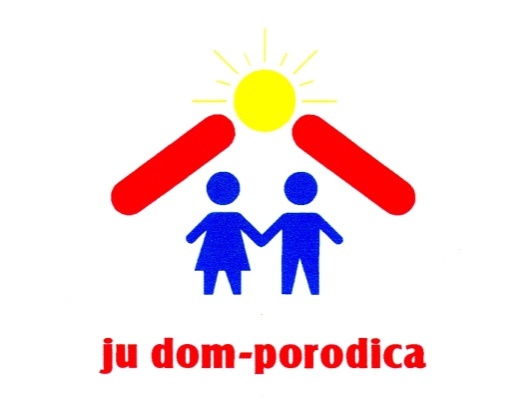                                                                    Zenica,Crkvice 20 C                                                                                                                Tel.032/227-578                                                                                                                                   Fax.032/227-575                                                                                                        dompor@bih.net.ba____________________________________________________________________________________Broj: 01-743/16Datum: 14.06.2016.Na osnovu člana 64.Zakona o javnim nabavkama BiH („Službeni glasnik BiH“ broj: 39/14) i člana 8. I 10. Pravilnika o postupku dodjele ugovora o uslugama iz Aneksa II dio B Zakona o javnim nabavkama („Službeni glasnik broj: 104/14) i Zapisnika komisije za javne nabavke broj: 01-730/16 od 13.06.2016.godine u postupku nabavke usluga osiguranja imovine JU Dom-porodica, direktor JU „Dom-porodica“ Zenica, donosiODLUKU O DODJELI UGOVORAČlan 1.  Dodjeljuje se ugovor „Sarajevo osiguranju“ d.d. Sarajevo, Podružnica Zenica za nabavku osiguranja imovine JU Dom-porodica Zenica , kao najpovoljnijem ponuđaču.Član: 2.Sa najpovoljnijim ponuđačem zaključit će se direktni sporazum.Član 3.Ova odluka stupa na snagu danom donošenja.O b r a z l o ž e nj ePostupak javne nabavke pokrenut je odlukom o pokretanju postupka nabavke usluga osiguranja imovine JU Dom-porodica  putem direktnog sporazuma-kriterij najniža cijena.Pismeni zahtjev za dostavu ponuda upućen je na tri adrese: Sarajevo osiguranje d.d.Sarajevo, Podružnica Zenica, Euroherc osiguranje, Podružnica Zenica, Uniqa osiguranje d.d. Sarajevo, Servisni centar ZenicaKomisija je zaprimila dvije blagovremeno dostavljene ponude za osiguranje imovine JU Dom-porodica Zenica. i konstatovala:Sarajevo osiguranje d.d. Sarajevo, Podružnica Zenica sa ukupnom vrijednošću od 674,90 KM Uniqa osiguranje d,d, Sarajevo, Servisni centar Zenica,sa ukupnom vrijednošću od 999,25 KMPrijedlog Komisije za nabavku usluga osiguranja imovine JU Dom-porodica  je:  „SARAJEVO OSIGURANJE“D.D. SARAJEVO PODRUŽNICA ZENICA saponudom  u vrijednosti od 674,90 KM, kompletna i najpovoljnija. U postupku je ocijenjeno da je komisija pravilno postupila i izbor ponuđača je izvršen u skladu sa Zakonom o javnim nabavkama BiH, podzakonskim aktima i internim aktima ugovornog organa.Iz navedenih razloga primjenom člana 64.stav 1.b. Zakona o javnim nabavkama, te odredaba Pravilnika o postupku direktnog sporazuma, odlučeno je kao u dispozitivu ove odluke.Pravna pouka: Protiv ove odluke može se izjaviti žalba u roku od 5 dana od prijema iste.									D I R E K T O R									Branislav Dilber